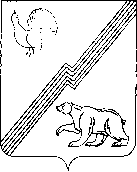 Муниципальное образование городской округ ЮгорскХанты-Мансийского автономного округа-ЮгрыАдминистрация города ЮгорскаДепартамент жилищно-коммунального и строительного комплексаул. Механизаторов, д. 22, г. Югорск, Ханты- Мансийский автономный округ-Югра, Тюменская область, 628260,Тел. (34675) 7-11-58, тел./факс (34675) 7-30-81, E-mail: DJKiSK@ugorsk.ru		21.07.2022ИзвещениеИзвещение о внесении изменений в извещение открытого конкурса в электронной форме на право заключения муниципального контракта на  выполнение работ по текущему ремонту автомобильных дорог в городе Югорске № 0187300005822000136.		Департамент жилищно-коммунального и строительного комплекса администрации города Югорска вносит изменения в извещение аукциона в электронной форме на право заключения муниципального контракта на выполнение работ по текущему ремонту автомобильных дорог в городе Югорске № 0187300005822000136.Пункт 9 извещения об осуществлении закупки, слова «срок выполнения работ:  начало 10.08.2022», заменить словами «срок выполнения работ:  начало 12.08.2022». Слова «срок исполнения контракта с 10.08.2022», заменить словами «срок исполнения контракта с 12.08.2022».Пункт 32 извещения об осуществлении закупки, слова «Дата и время окончания срока подачи заявок на участие в закупке  28 июля 2022 года», заменить словами «29 июля 2022 года».Пункт 33 извещения об осуществлении закупки, слова «Дата проведения процедуры подачи предложений о цене контракта либо о сумме цен единиц товара, работы, услуги   28 июля 2022 года», заменить словами «29 июля 2022 года».Пункт 34 извещения об осуществлении закупки, слова «Дата подведения итогов определения поставщика (подрядчика, исполнителя) 29 июля 2022 года», заменить словами «1августа 2022 года».В раздел «Требования, преимущества, ограничения» извещения об осуществлении закупки сформированного в единой информационной системе внести требование: «Требования к участникам закупок в соответствии с частью 1.1 статьи 31 Федерального закона № 44-ФЗ».Приложение 1 «Описание объекта закупки», слова «срок выполнения работ:  начало 10.08.2022», заменить словами «срок выполнения работ:  начало 12.08.2022».Приложение 4 пункт  3.1. «Проект муниципального контракта», слова «срок выполнения работ:  начало 10.08.2022», заменить словами «срок выполнения работ:  начало 12.08.2022».Приложение к муниципальному контракту «Техническое задание», слова ««срок выполнения работ:  начало 10.08.2022», заменить словами «срок выполнения работ:  начало 12.08.2022».Начальник управления ЖКХ                                                          П.С.НимойИсполнитель: специалист - эксперт ОЭС ДЖКиСКСкороходова Людмила Сабитовна,Телефон: 8 (34675) 7-43-03